Appendix D(a): REQUEST FOR INFORMATIONAppendix D(a): REQUEST FOR INFORMATIONAppendix D(a): REQUEST FOR INFORMATIONAppendix D(a): REQUEST FOR INFORMATIONAppendix D(a): REQUEST FOR INFORMATIONAppendix D(a): REQUEST FOR INFORMATION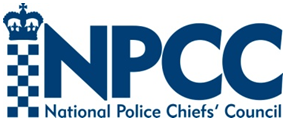 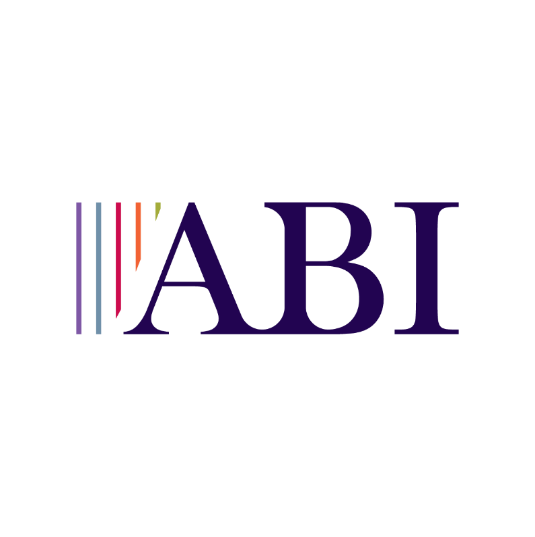 REQUEST FOR DISCLOSURE OF INFORMATIONHELD BY THE POLICEREQUEST FOR DISCLOSURE OF INFORMATIONHELD BY THE POLICEREQUEST FOR DISCLOSURE OF INFORMATIONHELD BY THE POLICEREQUEST FOR DISCLOSURE OF INFORMATIONHELD BY THE POLICEREQUEST FOR DISCLOSURE OF INFORMATIONHELD BY THE POLICEREQUEST FOR DISCLOSURE OF INFORMATIONHELD BY THE POLICELawful Basis of request:The Insurance industry has a legitimate interest in processing personal data to prevent fraud.  It can only do so with the cooperation of law enforcement and requires consideration of requests on a case-by-case basis to support their legitimate interests in preventing fraud through the detection of potentially fraudulent claims/criminal activity. This request is pursuant to the determinations of Fraud by False Representation and/or Fraud by Failure to Disclose Information (Fraud Act 2006 Sections 2 and 3).The Insurance industry has a legitimate interest in processing personal data to prevent fraud.  It can only do so with the cooperation of law enforcement and requires consideration of requests on a case-by-case basis to support their legitimate interests in preventing fraud through the detection of potentially fraudulent claims/criminal activity. This request is pursuant to the determinations of Fraud by False Representation and/or Fraud by Failure to Disclose Information (Fraud Act 2006 Sections 2 and 3).The Insurance industry has a legitimate interest in processing personal data to prevent fraud.  It can only do so with the cooperation of law enforcement and requires consideration of requests on a case-by-case basis to support their legitimate interests in preventing fraud through the detection of potentially fraudulent claims/criminal activity. This request is pursuant to the determinations of Fraud by False Representation and/or Fraud by Failure to Disclose Information (Fraud Act 2006 Sections 2 and 3).The Insurance industry has a legitimate interest in processing personal data to prevent fraud.  It can only do so with the cooperation of law enforcement and requires consideration of requests on a case-by-case basis to support their legitimate interests in preventing fraud through the detection of potentially fraudulent claims/criminal activity. This request is pursuant to the determinations of Fraud by False Representation and/or Fraud by Failure to Disclose Information (Fraud Act 2006 Sections 2 and 3).The Insurance industry has a legitimate interest in processing personal data to prevent fraud.  It can only do so with the cooperation of law enforcement and requires consideration of requests on a case-by-case basis to support their legitimate interests in preventing fraud through the detection of potentially fraudulent claims/criminal activity. This request is pursuant to the determinations of Fraud by False Representation and/or Fraud by Failure to Disclose Information (Fraud Act 2006 Sections 2 and 3).Details of party requesting informationDetails of party requesting informationDetails of party requesting informationDetails of party requesting informationDetails of party requesting informationDetails of party requesting informationName:Address:Contact Information:[Email / telephone number][Email / telephone number][Email / telephone number][Email / telephone number][Email / telephone number]ABI Member:[Please indicate if you are an ABI member, if not list them here][Please indicate if you are an ABI member, if not list them here][Please indicate if you are an ABI member, if not list them here][Please indicate if you are an ABI member, if not list them here][Please indicate if you are an ABI member, if not list them here]If the request is from the insurerIf the request is from the insurerIf the request is from the insurerIf the request is from the insurerIf the request is from the insurerIf the request is from the insurerClaim No.:Claim No.:If the request is from an eligible third partyIf the request is from an eligible third partyIf the request is from an eligible third partyIf the request is from an eligible third partyIf the request is from an eligible third partyIf the request is from an eligible third partyDetails of insurerDetails of insurerDetails of insurerDetails of insurerDetails of insurerDetails of insurerName:Name:Address:Address:Claim No.:Claim No.:I confirm that I am authorised to perform claims administration services on behalf of the insurer and in accordance with all applicable laws and regulations and accepted claims practices.I confirm that the information requested will be processed in accordance with my legal obligations under the Data Protection Act 2018 & UK GDPR. Appropriate technical and organisational safeguards are in place to protect personal data against unauthorised or unlawful processing and against accidental or deliberate loss, destruction or damage.I confirm that I am authorised to perform claims administration services on behalf of the insurer and in accordance with all applicable laws and regulations and accepted claims practices.I confirm that the information requested will be processed in accordance with my legal obligations under the Data Protection Act 2018 & UK GDPR. Appropriate technical and organisational safeguards are in place to protect personal data against unauthorised or unlawful processing and against accidental or deliberate loss, destruction or damage.I confirm that I am authorised to perform claims administration services on behalf of the insurer and in accordance with all applicable laws and regulations and accepted claims practices.I confirm that the information requested will be processed in accordance with my legal obligations under the Data Protection Act 2018 & UK GDPR. Appropriate technical and organisational safeguards are in place to protect personal data against unauthorised or unlawful processing and against accidental or deliberate loss, destruction or damage.I confirm that I am authorised to perform claims administration services on behalf of the insurer and in accordance with all applicable laws and regulations and accepted claims practices.I confirm that the information requested will be processed in accordance with my legal obligations under the Data Protection Act 2018 & UK GDPR. Appropriate technical and organisational safeguards are in place to protect personal data against unauthorised or unlawful processing and against accidental or deliberate loss, destruction or damage.I confirm that I am authorised to perform claims administration services on behalf of the insurer and in accordance with all applicable laws and regulations and accepted claims practices.I confirm that the information requested will be processed in accordance with my legal obligations under the Data Protection Act 2018 & UK GDPR. Appropriate technical and organisational safeguards are in place to protect personal data against unauthorised or unlawful processing and against accidental or deliberate loss, destruction or damage.I confirm that I am authorised to perform claims administration services on behalf of the insurer and in accordance with all applicable laws and regulations and accepted claims practices.I confirm that the information requested will be processed in accordance with my legal obligations under the Data Protection Act 2018 & UK GDPR. Appropriate technical and organisational safeguards are in place to protect personal data against unauthorised or unlawful processing and against accidental or deliberate loss, destruction or damage.Name:
(Block Capitals)Name:
(Block Capitals)Name:
(Block Capitals)Signed:Signed:Signed:Date:Details of InsuredDetails of InsuredDetails of InsuredDetails of InsuredDetails of InsuredDetails of InsuredDetails of InsuredDetails of InsuredDetails of InsuredDetails of InsuredName:DoB:Address:Details of CrimeDetails of CrimeDetails of CrimeDetails of CrimeDetails of CrimeDetails of CrimeDetails of CrimeDetails of CrimeDetails of CrimeDetails of CrimeInformation Requested - Details of CrimeInformation Requested - Details of CrimeInformation Requested - Details of CrimeInformation Requested - Details of CrimeInformation Requested - Details of CrimeInformation Requested - Details of CrimeInformation Requested - Details of CrimeInformation Requested - Details of CrimeInformation Requested - Details of CrimeInformation Requested - Details of CrimeCrime Reference Number:Crime Reference Number:Crime Reference Number:Crime Reference Number:Date and Time of report to Police:Date and Time of report to Police:Date and Time of report to Police:Date and Time of report to Police:Aggrieved Person:
(Please include DoB)Aggrieved Person:
(Please include DoB)Aggrieved Person:
(Please include DoB)Aggrieved Person:
(Please include DoB)Location of crime:Location of crime:Location of crime:Location of crime:The reason we need this information is:The reason we need this information is:The reason we need this information is:The reason we need this information is:DeclarationDeclarationDeclarationDeclarationDeclarationDeclarationDeclarationDeclarationDeclarationDeclarationI confirm that the personal data requested is required for the agreed purpose and failure to provide the information will, in my view, be likely to prejudice my investigation.I confirm that the personal data requested is required for the agreed purpose and failure to provide the information will, in my view, be likely to prejudice my investigation.I confirm that the personal data requested is required for the agreed purpose and failure to provide the information will, in my view, be likely to prejudice my investigation.I confirm that the personal data requested is required for the agreed purpose and failure to provide the information will, in my view, be likely to prejudice my investigation.I confirm that the personal data requested is required for the agreed purpose and failure to provide the information will, in my view, be likely to prejudice my investigation.I confirm that the personal data requested is required for the agreed purpose and failure to provide the information will, in my view, be likely to prejudice my investigation.I confirm that the personal data requested is required for the agreed purpose and failure to provide the information will, in my view, be likely to prejudice my investigation.I confirm that the personal data requested is required for the agreed purpose and failure to provide the information will, in my view, be likely to prejudice my investigation.I confirm that the personal data requested is required for the agreed purpose and failure to provide the information will, in my view, be likely to prejudice my investigation.I confirm that the personal data requested is required for the agreed purpose and failure to provide the information will, in my view, be likely to prejudice my investigation.Name:
(block capitals)Name:
(block capitals)Post:Post:Department:Department:*Signed: *Signed: Date:Date:Additional information.  This must be specific and state exactly what you can justify as being necessary. For example, copy of the victim’s statement, what the person reporting said in the initial call, list of stolen property, verification of entry, location of keys, etc.  The police will not supply copies of SOCO/forensic reports, ANPR records, results of house-to-house enquiries or details of the police investigation.   The reason for each item must be explained below.Additional information.  This must be specific and state exactly what you can justify as being necessary. For example, copy of the victim’s statement, what the person reporting said in the initial call, list of stolen property, verification of entry, location of keys, etc.  The police will not supply copies of SOCO/forensic reports, ANPR records, results of house-to-house enquiries or details of the police investigation.   The reason for each item must be explained below.Additional information.  This must be specific and state exactly what you can justify as being necessary. For example, copy of the victim’s statement, what the person reporting said in the initial call, list of stolen property, verification of entry, location of keys, etc.  The police will not supply copies of SOCO/forensic reports, ANPR records, results of house-to-house enquiries or details of the police investigation.   The reason for each item must be explained below.Additional information.  This must be specific and state exactly what you can justify as being necessary. For example, copy of the victim’s statement, what the person reporting said in the initial call, list of stolen property, verification of entry, location of keys, etc.  The police will not supply copies of SOCO/forensic reports, ANPR records, results of house-to-house enquiries or details of the police investigation.   The reason for each item must be explained below.Additional information.  This must be specific and state exactly what you can justify as being necessary. For example, copy of the victim’s statement, what the person reporting said in the initial call, list of stolen property, verification of entry, location of keys, etc.  The police will not supply copies of SOCO/forensic reports, ANPR records, results of house-to-house enquiries or details of the police investigation.   The reason for each item must be explained below.Additional information.  This must be specific and state exactly what you can justify as being necessary. For example, copy of the victim’s statement, what the person reporting said in the initial call, list of stolen property, verification of entry, location of keys, etc.  The police will not supply copies of SOCO/forensic reports, ANPR records, results of house-to-house enquiries or details of the police investigation.   The reason for each item must be explained below.Additional information.  This must be specific and state exactly what you can justify as being necessary. For example, copy of the victim’s statement, what the person reporting said in the initial call, list of stolen property, verification of entry, location of keys, etc.  The police will not supply copies of SOCO/forensic reports, ANPR records, results of house-to-house enquiries or details of the police investigation.   The reason for each item must be explained below.Additional information.  This must be specific and state exactly what you can justify as being necessary. For example, copy of the victim’s statement, what the person reporting said in the initial call, list of stolen property, verification of entry, location of keys, etc.  The police will not supply copies of SOCO/forensic reports, ANPR records, results of house-to-house enquiries or details of the police investigation.   The reason for each item must be explained below.1.Information RequiredInformation RequiredInformation RequiredInformation RequiredInformation RequiredInformation RequiredInformation RequiredReasonsReasonsReasonsReasonsReasonsReasonsReasons2.Information RequiredInformation RequiredInformation RequiredInformation RequiredInformation RequiredInformation RequiredInformation RequiredReasonsReasonsReasonsReasonsReasonsReasonsReasons3.Information RequiredInformation RequiredInformation RequiredInformation RequiredInformation RequiredInformation RequiredInformation RequiredReasonsReasonsReasonsReasonsReasonsReasonsReasonsName:(Block Capitals)Name:(Block Capitals)**Signed: **Signed: Date:Date: